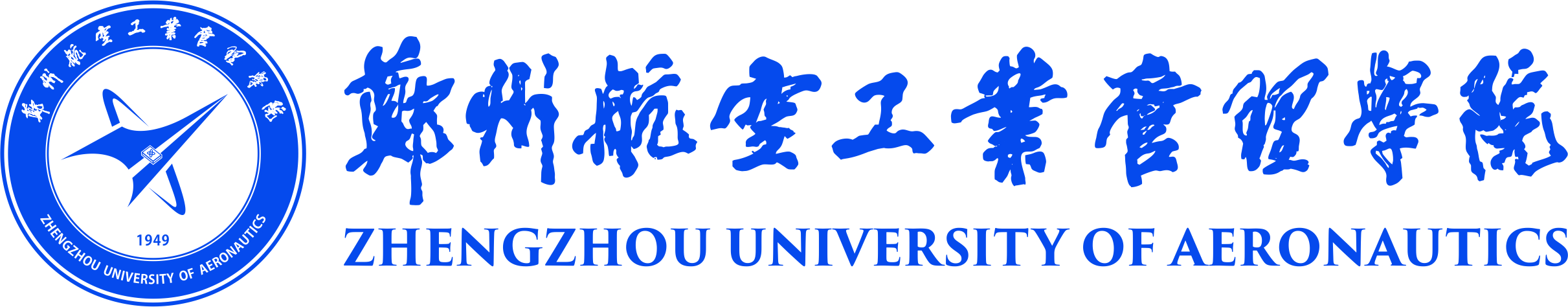 本科课内实践实训实验报告（20   至20   学年第  学期）理论课程：                              专业名称：                              行政班级：                              学    号：                              姓    名：                              指导教师：                              报告时间：            年      月      日一、实践实训实验基本情况描述二、实践实训实验过程记录三、实践实训实验总结四、实践实训实验成绩评定实践实训实验地点实践实训实验形式1.实践实训实验目的1.实践实训实验目的2.实践实训实验大纲2.实践实训实验大纲第1个教学单元（2H）                       时间：        年　　月　　日第2个教学单元（2H）                       时间：        年　　月　　日第3个教学单元（2H）                       时间：        年　　月　　日第4个教学单元（2H）                       时间：        年　　月　　日第5个教学单元（2H）                       时间：        年　　月　　日第6个教学单元（2H）                       时间：        年　　月　　日第7个教学单元（2H）                       时间：        年　　月　　日第8个教学单元（2H）                       时间：        年　　月　　日课内实践总结报告可根据需要增加若干页,合并为1册.课内实训实验总结1个页面优秀良好中等及格不及格指导教师签字